«Использование мнемотаблицв работепо развитию речи дошкольников»  Суфиянова Н.М.,                                                      воспитатель МАДОУ детский сад №44                                                                                               ГО город Нефтекамск      Дошкольный возраст наиболее благоприятен для закладки основ грамотной, ясной, красивой речи, что является важным условием умственного воспитания ребенка. Одной из главных задач воспитания и тренинга детей дошкольного возраста является развитие речи, речевого общения. Знание родного языка - это не только умение правильно построить предложение. Ребенок должен научиться рассказывать: не просто называть предмет, но и описывать его, рассказывать о каком-то событии, явлении, последовательности событий. Такой рассказ должен состоять из ряда предложений и характеризовать существенные аспекты и свойства описываемого объекта, события должны быть последовательными и логически связанными друг с другом, то есть речь ребенка должна быть связной.     При формировании связной речи отчетливо проявляется тесная связь между речевым и психическим развитием детей, развитием их мышления, восприятия и наблюдательности. Для того чтобы говорить о чем-то связно, нужно четко представлять себе объект рассказа (предмет, событие), уметь анализировать, выделять основные (для данной ситуации общения) свойства и качества, устанавливать причинно-следственные, временные и другие связи между объектами и явлениями.     К  5 годам современный ребенок должен овладеть всей системой родного языка: правильно говорить, легко пересказывать истории и сказки, легко строить развернутые сложные предложения. У детей с нормой речевого развития в старшем дошкольном возрасте связная речь достигает довольно высокого уровня. Это очень важно для дальнейшего успешного обучения в школе, для всестороннего развития личности ребенка.     К сожалению, психолого-педагогические исследования в области коррекционной педагогики показывают, что в настоящее время наблюдается устойчивая тенденция к увеличению числа детей с нарушениями речевого развития, которые характеризуются поздним речевым развитием, ограниченным словарным запасом как пассивным, так и активным, отсутствием фразовой речи, отсутствием связной речи и, как его составляющая – монологическая речь. Поэтому одной из главных задач развития связной речи ребенка является совершенствование монологической речи. Эта задача решается мной с помощью различных видов речевой деятельности: пересказ литературных произведений, сочинение описательных историй о предметах, предметах, явлениях природы, создание различных видов творческих историй, сочинение историй на основе картинки, запоминание стихотворений, загадок, чистых поговорок и скороговорок. Факторами, облегчающими процесс формирования связной речи, являются наглядность и план высказывания.     Работая с детьми, я поняла, что образовательный процесс должен быть для них интересным, занимательным, развивающим, а правильно подобранные технологии должны способствовать совершенствованию речи, эффективно влиять на процесс ее развития.     Основываясь на мнении великих учителей, убедившись в эффективности наглядного материала, я использую в своей работе приемы мнемотехники. Главный "секрет" мнемотехники очень прост и хорошо известен: сенсорные эталоны, различные символы и знаки - это всевозможные визуальные модели, диаграммы, таблицы. Приемы мнемотехники облегчают запоминание у детей и увеличивают объем памяти за счет формирования дополнительных ассоциаций, организуют процесс обучения в игровой форме. Мнемоника использует естественные механизмы памяти мозга и позволяет полностью контролировать процесс запоминания, хранения и отзыва информации.      Примером могут служить знакомые фразы:Биссектриса – это крыса, которая бегает по углам и делит угол пополам.Если ищем ширину, делим площадь на длину.Хочешь ты найти длину, раздели на ширину.     Мнемотехнику в дошкольной педагогике называют по-разному: это и  сенсорно-графическими схемами, предметно-схематическими моделями, блоками-квадратами, коллажем,  или схемой составления рассказа.   Как любая работа, мнемотехника строится от простого к сложному.    Для детей младшего и среднего дошкольного возраста необходимо давать цветные мнемотаблицы, т. к. у детей остаются в памяти отдельные образы: елочка - зеленая, ягодка – красная. Позже - усложнять или заменять другой заставкой - изобразить персонажа в графическом виде. Например: лиса – состоит из оранжевых геометрических фигур (треугольника и круга), медведь – большой коричневый круг и т. д. Для детей старшего возраста схемы желательно рисовать в одном цвете, чтобы не вовлекать внимание на яркость символических изображений.        Мнемоника - это система специальных приемов, обеспечивающих эффективное запоминание, сохранение и воспроизведение информации. Мнемотехника предназначена для облегчения запоминания и увеличения объема памяти за счет формирования дополнительных ассоциаций. 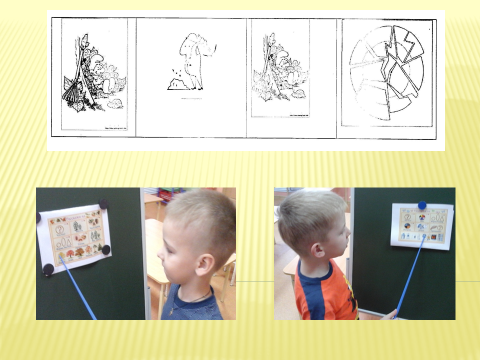   Актуальность 1. Мнемотехника облегчает детям овладение связной речью.2. На основе образов памяти ребенок устанавливает причинно-следственные связи, делает выводы, тем самым развивая логическое мышление.3. Использование мнемотехники, использование обобщений позволяют ребенку систематизировать свой непосредственный опыт      Задачи:- развитие связной речи;- развитие умений детей с помощью изобразительной аналогии, а также с помощью заменителей понимать и рассказывать знакомые сказки, стихотворения по мнемотаблице;- обучение детей правильному произношению;- развитие у детей сообразительности, наблюдательности, умения сравнивать, выделять существенные признаки.- развитие психических процессов у детей: мышление, внимание, воображение, память.     Мнемотаблица - это схема, в которую заложена определенная информация.Суть мнемосхем заключается в следующем: на каждое слово или маленькое словосочетание придумывается картинка (изображение); таким образом, весь текст зарисовывается схематично. Глядя на эти схемы - рисунки ребёнок легко воспроизводит текстовую информацию.     Последовательность работы с   мнемотаблицами:1 этап: Рассматривание таблицы и разбор того, что на ней изображено. 2 этап: Осуществляется перекодирование информации, т.е. преобразование из абстрактных символов слов в образы. 3 этап: После перекодирования осуществляется пересказ сказки, рассказ по заданной теме или чтение стихотворения с опорой на символы (образы), т.е. происходит отработка метода запоминания.      Мнемотаблица - это схема, в которую заложена определенная     информация.Для детей старшего возраста схемы желательно рисовать в одном цвете, чтобы не привлекать внимание на яркость символических изображений.     Следующие примеры мнемотехники – рассказы по мнемотаблицам. Мы предлагаем дошкольникам посмотреть на таблицу, затем расшифровывает ее. Например: «Зима длится три месяца. В это время года часто идет снег. Снежинки кружатся в воздухе и покрывают дорожки и деревья белоснежным покрывалом. Зимой солнце садится раньше, поэтому темнеет раньше. Дома отапливаются зимой, чтобы согревать людей. Для птиц в это время года делают кормушки, чтобы они могли поедать крошки. Домашние животные прячутся в домах, чтобы не замерзнуть во дворе. Но мальчики и девочки могут зимой играть со снегом и лепить забавных снеговиков». Затем детки воспроизводят получившийся рассказ, глядя на таблицу.     Составление рассказа о зимеЗимой повсюду лежит снег. Деревья словно в белые шубки нарядились. Солнце светит, но не греет. Морозно! В домах топят печи. Люди зимой подкармливают птиц, заботятся о домашних животных. Детям нравятся зимние развлечения: катание на санках, лыжах, коньках, игры в хоккей, снежки. Очень любят дети лепить снеговиков, строить снежные крепости.     Используя мнемотехнику, дети учатся:-добывать информацию; -составлять чёткий внутренний план умственных действий и речевого высказывания;-учатся формулировать и высказывать суждения;-дети преодолевают робость, застенчивость, учатся свободно держаться перед аудиторией.     Таким образом, работа с мнемотаблицами сокращает время, решает многие задачи, а главное способствует подготовке ребенка к школе. Литература:1.	Большева Т.В.  Учимся по сказке. Развитие мышления дошкольников с        помощью мнемотехники. СПб.: «Детство-пресс», 2015г.2.	Полянская Т.Б.  Использование метода мнемотехники в обучении рассказыванию детей дошкольного возраста. СПб: «Детство-пресс», 2016г.